ESCUELA DE COMERCIO N°1 “PROF. JOSE ANTONIO CASAS”LENGUA EXTRANJERA INGLÉS  2020_____________________________________________________________________________________________________________________________________________________TRABAJO PRÁCTICO N°xESPACIO CURRICULAR: INGLÉS                        CURSOS: 5° año 1°, 2°,3°, 4° y 5° divisiónSE DEBERÁ ENVIAR EL TRABAJO PARA SU CORRECCIÓN AL CORREO DE SUS RESPECTIVOS PROFESORES:Present Perfect vs Past SimpleGramática inglesa: Las diferencias entre el Present perfect y el Past simple. Cuando una acción empezó en el pasado y sigue en este momento, usamos el Present perfect.. 

Usamos el Present Perfect en los siguientes casos:

a) Una acción o situación que comenzó en el pasado y sigue pasando. En español este concepto se expresa con el presente.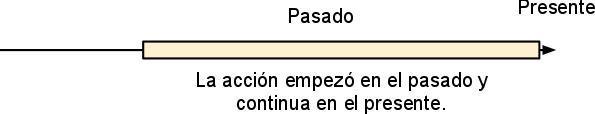 They have been in the swimming pool for two hours. – (Literal:  Han estado en la pileta por horas)  Están en la piscina desde hace dos horas.(Nota. aquí for = desde hace)We have lived in London since 2008. – ( Literal: Hemos vivido en Londres desde 2008)  Vivimos en Londres desde 2008.(Nota. aquí since = desde)

b) Cuando el resultado de una acción en el pasado se puede observar en el presenteHave you read the book? - ¿Has leído el libro?  (La acción “read” ha terminado y aquí lo que es importante es el resultado)
c) Una acción que se llevó a cabo en el pasado, donde el tiempo exacto de la acción no se especificaHave you ever been to Paris? - ¿Has estado alguna vez en París? - ¿Conoces a París?I have written a letter to Mary. - He escrito una carta a María.
También si el tiempo de referencia (hoy, este mes etc) todavía no ha acabado, usamos el Present Perfect.I have eaten a lot today. - He comido mucho hoy. (hoy todavía no ha terminado)
Utilizamos el Present perfect con;

Past simple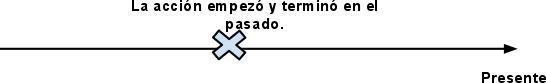 a) Una acción cerrada y terminada en el pasado. Generalmente, lo usamos con adverbios del tiempo como yesterday, last week, last night, last year...When I finished work, I went home. - Cuando terminé el trabajo, me fui a casa.I stayed at home last night. - Me quedé en casa anoche.2) Una acción única en el pasado.  My grandfather died in 1982. - Mi abuelo murió en 1,982.I came by train. - Vine en train. / He venido en tren.   (Ya no estoy en el tren, estoy aquí )Did you open the window? - ¿Has abierto la ventana?  (Past Simple porque la acción “open” ha finalizado)3) Acciones repetidas o habituales en el pasado.    (el pretérito indefinido en español)Last week I worked in the office, ate in a restaurant, cleaned the house and watched TV at night. - La semana pasada trabajé en la oficina, comí en un restaurante, limpié la casa y ví la tele por la noche.Utilizamos el Past simple con;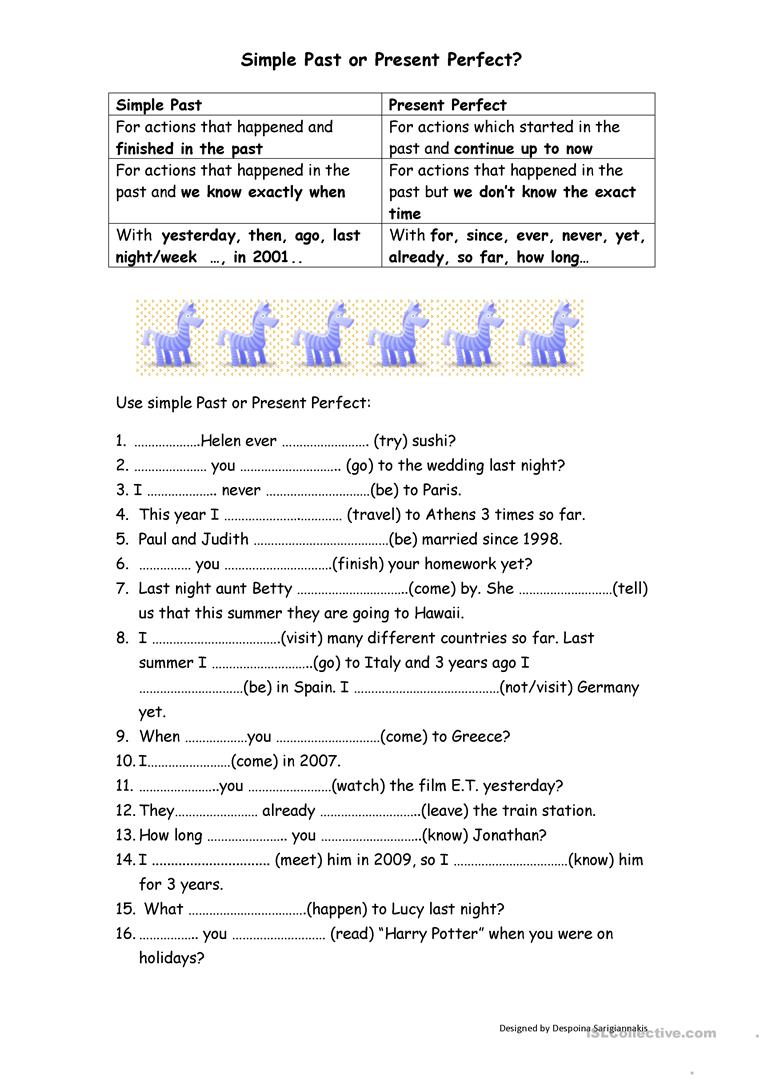 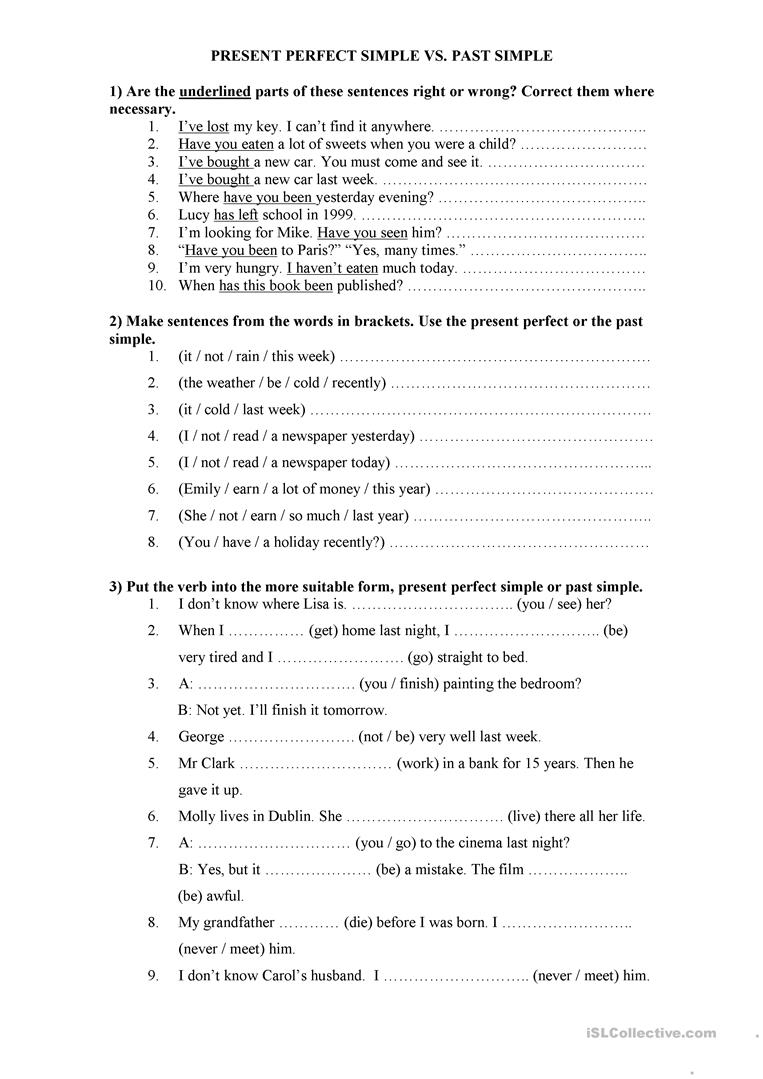 5to 1era Prof. JUAN JARAMILLO    jack.jar007@gmail.com 5to 2da Prof. ANDRÉS CORIMAYO    corimayo.andres@gmail.com5to 4ta Prof. ELIZABETH IBAÑEZ   formulaely@gmail.com 5to 5ta Prof. LAURA ALANCAY   cecilialancay@gmail.com5to 3era Prof. GABRIELA CHAVARRIA    gabj_ch@hotmail.comtoday
this week
this month
this year
recently
for two hours / years etc
since
already
still
yethoy
este semana
este mes
este año
recienemente
desde hace
desde
ya
todavía, aún
todavía, aúnyesterday
last week
last month
last year
4 months ago
in 1999ayer
la semana pasada
el mes pasado
el año pasado
hace 4 meses
en 1.999